VocabularyFor each word, provide a short but specific definition from YOUR OWN BRAIN! No boring textbook definitions. Write something to help you remember the word. Explain the word as if you were explaining it to an elementary school student.  Give an example if you can. Don’t use the words given in your definition!Solute: ____________________________________________________________________________________Solvent: ___________________________________________________________________________________Solution: __________________________________________________________________________________Heterogeneous Mixture: _____________________________________________________________________Vapor Pressure: ____________________________________________________________________________Viscosity: __________________________________________________________________________________Surface Tension: ____________________________________________________________________________Solubility: _________________________________________________________________________________Saturated: _________________________________________________________________________________Unsaturated: _______________________________________________________________________________Supersaturated: ____________________________________________________________________________Concentrated: ______________________________________________________________________________Dilute: ____________________________________________________________________________________Molarity: __________________________________________________________________________________Parts Per Million: ___________________________________________________________________________Freezing Point Depression: ____________________________________________________________________Boiling Point Elevation: _______________________________________________________________________Chromatography: ___________________________________________________________________________Precipitate: ________________________________________________________________________________Video 8.1 Vapor PressureWhen the vapor pressure reaches atmospheric pressure the liquid will undergo what phase change?We live at sea level which has a normal pressure of 1 atmosphere, or ___________ kPa. Since we live at normal pressure, our water boils at the normal boiling point for water: _______˚C.Find the vapor pressure using Table H:Propanone at 		25˚C: ___________, 	50˚C: ___________,  	 75˚C: ___________.Water at	 		85˚C: ___________, 	100˚C: ___________, 	110˚C: ___________.Ethanoic acid at 	95˚C: ___________,	100˚C: ___________, 	120˚C: ___________.Give the boiling point using Table H:Propane at 			30kPa: ___________,	 50kPa: ___________,  75 kPa: ___________.Ethanol at 			25kPa: ___________,	 65kPa: ___________,  95 kPa: ___________.Water at 			15kPa: ___________,	 70kPa: ___________,  105 kPa: ___________.What is the trend shown in table H for vapor pressure versus boiling point?Explain the trend in terms of particles of the gas and liquid phases.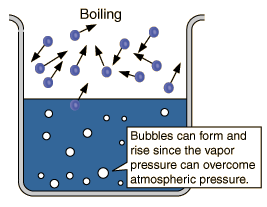 Which of the substances on table H has the weakest IMF?Which of the substances on table H has the strongest IMF?Video 8.2 Solubility RulesMatter is classified as a pure substance or as a mixture of substances. Mixtures are composed of two or more different substances that can be separated by physical means. When different substances are mixed together, a homogeneous or ______________ mixture is formed.The proportions of components in a mixture can be varied. Each component in a mixture _____________ its original properties. Differences in properties such as density, particle size, molecular polarity, boiling point and freezing point, and solubility permit ______________ separation of the components of the mixture. A solution is a ____________________mixture of a solute dissolved in a solvent. The solubility of a solute in a given amount of solvent is dependent on the temperature, the pressure, and the chemical natures of the solute and solvent. Why does water have a strong surface tension and high viscosity?Give examples of homogeneous and heterogeneous mixtures:In sweet tea, what are the solute and solvent?Is sweet tea aqueous? How do you know?The solubility of sweet tea is 209 grams per 100 g of water at 20C. Explain what this means.What could you do to make more sweet tea sugar dissolve in the 100g of water?Will pressure affect the solubility of sweet tea? If so, how? If not, name a solution that wil be affected by changes in pressure.Using Table F decide if the following are soluble or insoluble:NaNO3				______Lithium Chloride		______CaCO3				______Magnesium Phosphate	______	PbCl2				______Strontium sulfate		______Na2S			             ______Ammonium hydroxide            ______Video 8.3 Saturation CurvesWhen a solution is holding as much solute as it can at that temperature, the solution is called saturated. How can you tell a solution is saturated? Just by looking at it? Or do you have to do more?When a solution is unsaturated in can hold more solute at that temperature. How can you tell a solution is unsaturated?When a solution is supersaturated it is holding more solute than it should at that temperature. How can you make a supersaturated solution?What type/phase of solutes: increase in solubility with an increase in temperature? 	___________________decrease in solubility with an increase in temperature? 	___________________increase in solubility with an increase in pressure? 		___________________Using Table G, answer the following:How many grams of KI dissolve at 10C? ___________________How many grams of NaNO3 dissolve at 10C? ___________________Which salt is more concentrated at 10C, NaNO3 or KI? ___________________At what temperature will 30g of KCl dissolve? ___________________At what temperature will 60 grams of NH4Cl dissolve? ___________________How many more grams of KClO3 will dissolve if the temperature is changed from 20C to 50C?How many grams will precipitate out of KNO3 if the temperature is changed from 60C to 0C?40g of NaCl is added to 100 g of water at 100C. What type of solution is this? _______________20 grams of KClO3 is added to 100g of water at 40C. What type of solution is this? ___________10 g of NH3 is added to 100g of water at 70C. What type of solution is this? ________________Video 8.4 ConcentrationThe concentration of a solution may be expressed as _____________________ (M), percent by volume, percent by mass, or parts per _______________ (ppm). Give an example of a solution that could be concentrated but unsaturated.Give an example of a solution that is dilute but supersaturated.A solution is created with 2 moles of NaCl in 1.5L of solution. Calculate the molarity.A solution is created with 3.5 moles of NaCl in 250mL of solution. Calculate the molarity.A solution is created with 25.0 grams of NaCl in 1.0L of solution. Calculate the molarity.A solution is created with 150 grams of NaCl in 1250mL of solution. Calculate the molarity.For questions 4-7 which was the most concentrated solution? _____ The most dilute? _______Video 8.5 Percent and Parts Per MillionPercent What key words do you have to look for when answering these questions? ______________________Calculate the percent by mass of 25.0 grams of NaCl in 150 grams of solution.Calculate the percent by mass of 150 grams of NaCl in 1250 grams of water.Parts Per Million: If you are the only person who wins the Mega millions and 259 million people play, what is your part per million?Calculate the parts per million of 2.0 grams of NaCl in 15000 grams of solution.Calculate the parts per million of 1.50 grams of NaCl in 8000 grams of water.Video 8.6 Colligative PropertiesThe addition of a nonvolatile solute to a solvent causes the boiling point of the solvent to _____________ and the freezing point of the solvent to ______________. The greater the concentration of particles, the greater the effect. What is the freezing point of water at standard pressure in degrees Celsius? 	___________What is the boiling point of water at standard pressure in degrees Celsius? 	___________What happens to the freezing point of water when a solute is added? Why?What happens to the boiling point of water when a solute is added? Why?Give an example of freezing point depression in your life.Give an example of boiling point elevation in your life.Which solute will raise the temperature of boiling the highest? Circle one. Explain your answer.NaCl		CaCl2		C6H12O6		Ca3(PO4)2Which solute will lower the temperature of freezing the least? Circle one. Explain your answer.NaCl		CaCl2		C6H12O6		Ca3(PO4)2Regents Review QuestionsHydrogen bonding is a type ofstrong covalent bond	B) weak ionic bond     C) strong intermolecular force	D) weak intermolecular forceThe relatively high boiling point of water is due to water havinghydrogen bonding	B) metallic bonding     C) nonpolar covalent bonding	D) strong ionic bondingWater has a higher melting point than hydrogen fluoride. What is the main reason for this?Water forms more extensive hydrogen bonds than hydrogen fluoride.The covalent bond between O and H is stronger than that between F and H.Water contains more ions than hydrogen fluoride.Water is more polar than hydrogen fluoride.At 298 K, the vapor pressure of H2O is less than the vapor pressure of CH3OH because H2O haslarger molecules	B) a larger molecular mass     C) stronger ionic bonds	D) stronger hydrogen bondsAt 50.°C and standard pressure, intermolecular forces of attraction are strongest in a sample ofethanoic acid	B) ethanol	C) propanone	D) waterAt which temperature is the vapor pressure of ethanol equal to 80. kPa?    A) 48C	B)  73C	C) 80C	D) 101CWhich liquid has the lowest vapor pressure at 65°C?ethanoic acid	B) ethanol	C) propanone	D) waterWhich compound has the lowest vapor pressure at 50°C?ethanoic acid	B) ethanol	C) propanone	D) waterWhich liquid has the highest vapor pressure at 75°C?ethanoic acid	B) ethanol	C) propanone	D) waterAccording to Reference Table H, what is the vapor pressure of propanone at 45°C?22 kPa	B)  33 kPa	C)  70 kPa	D) 98 kPaAs the temperature of a liquid increases, its vapor pressureDecreases      B) increases         C) remains the sameThe graph below represents the vapor curves of four liquids. (Standard pressure is 760mmHg)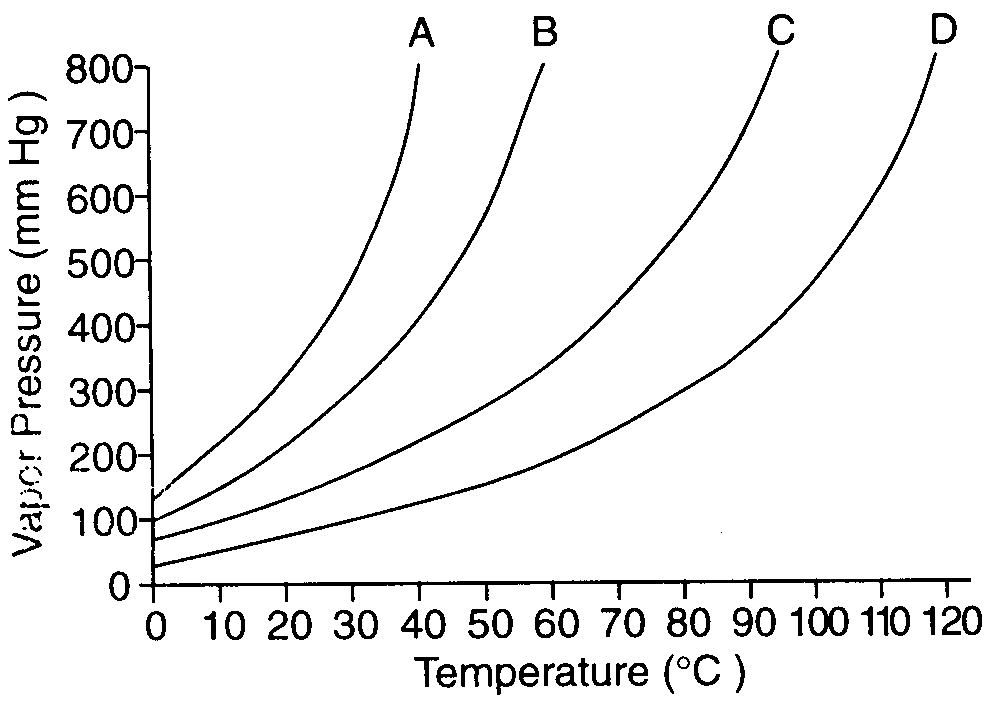 Which liquid has the highest normal boiling point?A	B) B	C)  C	D) DWhich sample of water will have the highest vapor pressure?10.0 ml at 62°C  B) 20.0 ml at 52°C  C) 30.0 ml at 42°C  D) 40.0 ml at 32°CThe vapor pressure of ethanol at its normal boiling point is80 kPa	B)  100 kPa	C)  101.3 kPa	D) 273 kPaThe graph below represents the relationship between the vapor pressure and temperature of 4 liquids.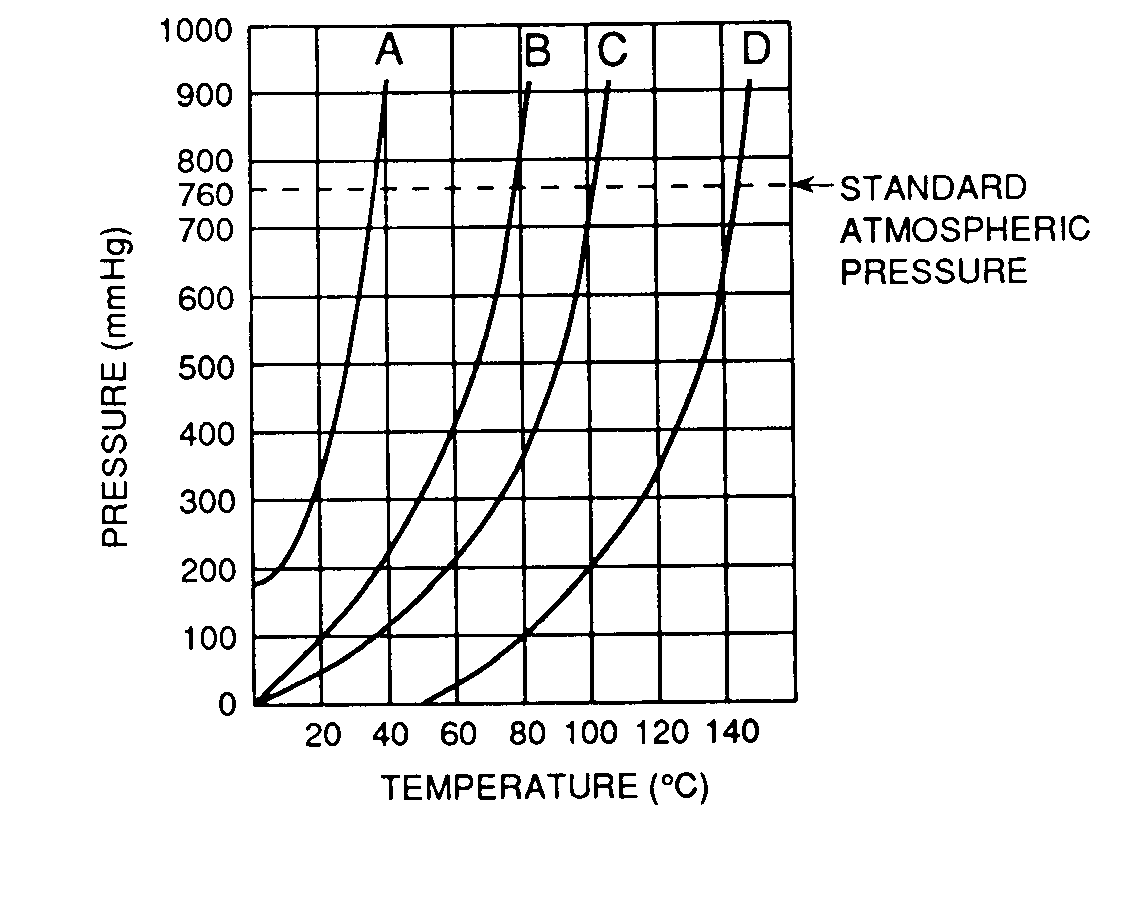 Which liquid has a normal boiling point of 79°C?A	B) B	C)  C	D) DAn aqueous solution of sodium chloride is best classified as ahomogeneous compound	B) homogeneous mixture            C) heterogeneous compound	D) heterogeneous mixtureWhich formula represents a homogeneous mixture?H2O()	B) H2S(g)	C) NaH(s)	D) HCl(aq)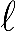 When sample X is passed through a filter paper a white residue, Y, remains on the paper and a clear liquid, Z, passes through. When liquid Z is vaporized, another white residue remains. Sample X is best classified asan element	B) a compound       C) a heterogeneous mixture	D) a homogeneous mixtureA mixture of sand and table salt can be separated by filtration because the substances in the mixture differ inboiling point	B) density at STP        C) freezing point	D) solubility in waterA bottle of rubbing alcohol contains both 2-propanol and water. These liquids can be separated by the process of distillation because the 2-propanol and waterhave combined chemically and retain their different boiling pointshave combined chemically and have the same boiling pointhave combined physically and retain their different boiling pointshave combined physically and have the same boiling pointGiven the diagram representing a process being used to separate the colored dyes in food coloring: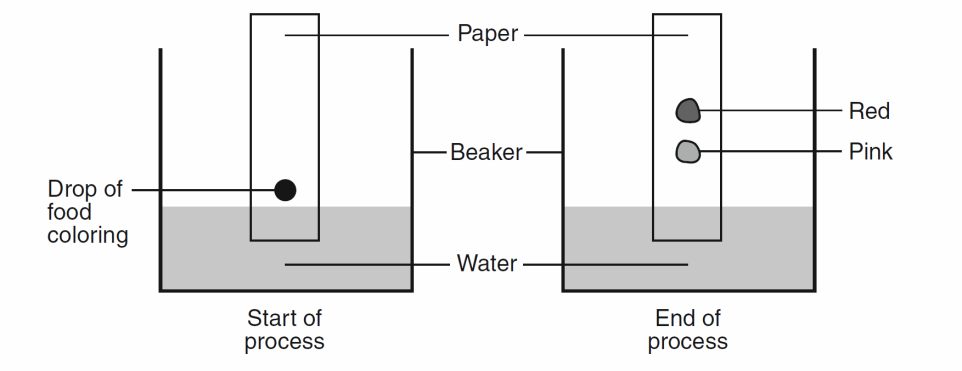 Which process is represented by this diagram?chromatography B) electrolysis	C) distillation	D) titrationWhich compound is insoluble in water?calcium bromide	B) potassium bromide       C) silver bromide	D) sodium bromideWhich compound is insoluble in water?BaSO4	B) CaCrO4	C) KClO3	D) Na2SWhich ion, when combined with chloride ions, Cl–, forms an insoluble substance in water?Fe2+	B) Mg2+	C) Pb2+	D) Zn2+Based on Reference Table F, which of these saturated solutions has the lowest concentration of dissolved ions?NaCl(aq)	B) MgCl2(aq)	C) NiCl2(aq)	D) AgCl(aq)According to Reference Table F, which substance is most soluble?AgI	B) CaSO4	C)  PbCl2	D) (NH4)2CO3In an aqueous solution of potassium chloride, the solute isCl	B) K	C)  KCl	D) H2OWhich compound is most soluble in water?silver acetate	B) silver chloride	C) silver hydroxide	D) none, all are insolubleUnder which conditions of temperature and pressure is a gas most soluble in water?high temperature and low pressure	B) high temperature and high pressure       C) low temperature and low pressure	D) low temperature and high pressureAt which temperature can water contain the most dissolved oxygen at a pressure of 1 atmosphere?       A) 10.ºC	B) 20.ºC	C)  30.ºC	D) 40.ºCA change in pressure would have the greatest effect on the solubility of asolid in a liquid	B) gas in a liquid        C) liquid in a liquid	D) liquid in a solidWhich change will cause the solubility of KNO3(s) to increase?decreasing the pressure	C) increasing the pressuredecreasing the temperature	D) increasing the temperatureAt standard pressure, which substance becomes less soluble in water as temperature increases from 10.°C to 80.°C?HCl	B) KCl	C) NaCl	D) NH4ClAn unsaturated aqueous solution of NH3 is at 90°C in 100. grams of water. According to Reference TableG, how many grams of NH3 could this unsaturated solution contain?        A) 5 g	B) 10. g	C)  15 g	D) 20. GAccording to your Reference Tables, which substance forms an unsaturated solution when 80 grams of the substance is dissolved in 100 grams of H2O at 10°C?KI	       B) KNO3	C) NaNO3	D) NaClSolubility data for four different salts in water at 60°C are shown in the table below.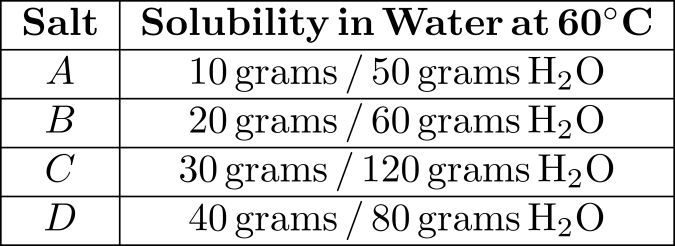 Which salt is most soluble at 60°C?A	        B) B	C)  C	D) DAccording to Reference Table G, how many grams of KNO3 would be needed to saturate 200 grams of water at 70ºC?        A) 43 g	B) 86 g	C)  134 g	D) 268 gAccording to Reference Table G, how does a decrease in temperature from 40°C to 20°C affect the solubility of NH3 and KCl?The solubility of NH3 decreases, and the solubility of KCl decreases.The solubility of NH3 decreases, and the solubility of KCl increases.The solubility of NH3 increases, and the solubility of KCl decreases.The solubility of NH3 increases, and the solubility of KCl increases.As the temperature increases from 0ºC to 25ºC the amount of NH3 that can be dissolved in 100 grams of waterdecreases by 10 grams	B) decreases by 40 grams       C) increases by 10 grams	D) increases by 40 gramsAccording to Reference Table G, a temperature change from 10°C to 30°C would have the least effect on the solubility ofNaCl	B) KClO3	C)  NH3	D) SO2The graph below represents four solubility curves. Which curve best represents the solubility of a gas in water?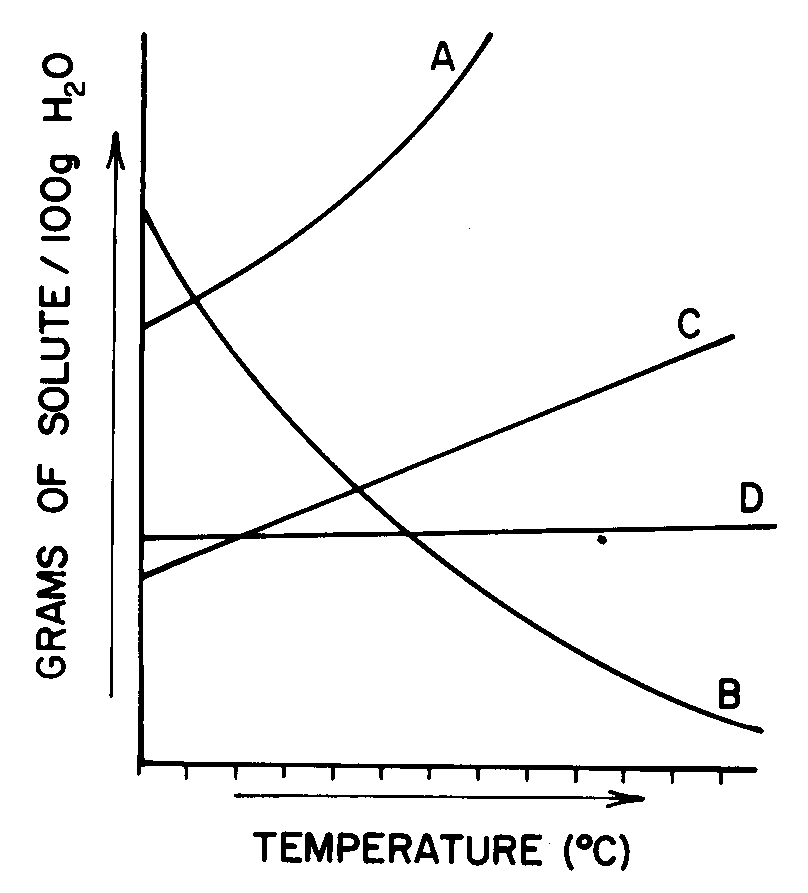 A	      B) B	C)  C	D) DWhen 5 grams of KCl are dissolved in 50. grams of water at 25°C, the resulting mixture can be described asheterogeneous and unsaturated	B) heterogeneous and supersaturated       C) homogeneous and unsaturated	D) homogeneous and supersaturatedA solution contains 130 grams of KNO3 dissolved in 100 grams of water. When 3 more grams of KNO3 is added, none of it dissolves, nor do any additional crystals appear. The temperature of the solution is closest to        A) 65ºC	B) 68ºC	C) 70ºC	D) 72ºCA solution containing 90. grams of KNO3 per 100. grams of H2O at 50.°C is considered to bedilute and unsaturated	B) dilute and supersaturated        C) concentrated and unsaturated	D) concentrated and supersaturatedA solution contains 90 grams of a salt dissolved in 100 grams of water at 40ºC. The solution could be an unsaturated solution ofKCl	B) KNO3	C) NaCl	D) NaNO3According to Reference Table G, how many grams of NH4Cl must be dissolved in 100 grams of H2O at 70ºC to reach solution equilibrium?       A) 52 g	B) 56 g	C)  62 g	D) 86 gWhat is the total number of grams of potassium chloride needed to saturate exactly 300 grams of water at 10°C?       A) 60	B) 70	C)  80	D) 90A solution containing 55 grams of NH4Cl in 100. grams of water is saturated at a temperature of      A) 47ºC	B) 57ºC	C) 67ºC	D) 77ºCThe molarity of an aqueous solution of NaCl is defined as thegrams of NaCl per liter of water	B) grams of NaCl per liter of solution       C) moles of NaCl per liter of water	D) moles of NaCl per liter of solutionWhich unit can be used to express solution concentration?J/mol	B) L/mol	C) mol/L	D) mol/sHow many moles of solute are contained in 200 milliliters of a 1 M solution?      A) 1	B) 0.2	C)  0.8	D) 200Which preparation produces a 2.0 M solution of C6H12O6? [molecular mass = 180.0]90.0 g of C6H12O6 dissolved in 500.0 mL of solution90.0 g of C6H12O6 dissolved in 1000. mL of solution180.0 g of C6H12O6 dissolved in 500.0 mL of solution180.0 g of C6H12O6 dissolved in 1000. mL of solutionWhat is the total number of moles of solute in 2.0 liters of 3.0 M NaOH?1.0 mole	B) 2.0 moles	C) 3.0 moles	D) 6.0 molesWhat is the total number of grams of HI in 0.500 liter of 1.00 M HI?       A) 1.00 g	B) 0.500 g	C)  64.0 g	D) 128 gWhat is the total number of grams of NaOH (formula mass = 40.) needed to make 1.0 liter of a 0.20 M solution?       A) 20. g	B) 2.0 g	C)  80. g	D) 8.0 gWhat is the molarity of an H2SO4 solution if 0.25 liter of the solution contains 0.75 mole of H2SO4?       A) 0.33 M	B) 0.75 M	C)  3.0 M	D) 6.0 MWhen 20. milliliters of 1.0 M HCl is diluted to a total volume of 60. milliliters, the concentration of the resulting solution is       A) 1.0 M	B) 0.50 M	C)  0.33 M	D) 0.25 MIf 100. milliliters of a 1.0-molar NaCl solution is evaporated to 25 milliliters, what will be the concentration of the resulting NaCl solution?       A) 0.25 M	B) 2.0 M	C)  0.50 M	D) 4.0 MWhich solution contains exactly 0.50 mole of H2SO4?1.0 L of a 1.0 M solution	B) 2.0 L of a 1.0 M solution       C) 1.0 L of a 0.50 M solution	D) 2.0 L of a 0.50 M solutionWhat is the molarity of a solution that contains 30. grams of NaOH in 500. milliliters of solution?       A) 0.75 M	B) 1.3 M	C)  1.5 M	D) 2.6 MWhat is the molarity of a solution of KNO3 (molecular mass = 101) that contains 404 grams of KNO3 in2.00 liters of solution?      A) 1.00	B) 2.00	C)  0.500	D) 4.00Which type of concentration is calculated when the grams of solute is divided by the grams of the solution, and the result is multiplied by 1,000,000?molarity	B) parts per million      C) percent by mass	D) percent by volumeWhich unit can be used to express the concentration of a solution?L/s	B) J/g	C)  ppm	D) kPaIf 0.025 gram of Pb(NO3)2 is dissolved in 100. grams of H2O, what is the concentration of the resulting solution, in parts per million?       A) 2.5 × 10–4 ppm	B) 2.5 ppm	C) 250 ppm	D) 4.0 × 103 ppmWhat is the concentration of a solution, in parts per million, if 0.02 gram of Na3PO4 is dissolved in 1000 grams of water?20 ppm	B)  2 ppm	C)  0.2 ppm	D) 0.02 ppmWhat is the concentration expressed in parts per million of a solution containing 15.0 grams of KNO3 in65.0 grams of H2O?       A) 1.88 × 105 ppm	B) 2.00 × 105 ppm	C) 2.31 × 105 ppm	D) 5.33 × 106 ppmWhat is the total mass of solute in 1000. grams of a solution having a concentration of 5 parts per million?       A) 0.005 g	B) 0.05g	C)  0.5 g	D) 5gCompared to pure water, an aqueous solution of calcium chloride has ahigher boiling point and higher freezing pointhigher boiling point and lower freezing pointlower boiling point and higher freezing pointlower boiling point and lower freezing pointWhich concentration of a solution of CH3OH in water has the lowest freezing point?       A) 0.1 M	B) 0.01 M	C)  0.001 M	D) 0.0001 MA 1 kilogram sample of water will have the highest freezing point when it contains1 × 1017 dissolved particles	B) 1 × 1019 dissolved particles       C) 1 × 1021 dissolved particles	D) 1 × 1023 dissolved particlesWhich solution will freeze at the lowest temperature?1 mole of sugar in 500 g of water	B) 1 mole of sugar in 1,000 g of water       C) 2 moles of sugar in 500 g of water	D) 2 moles of sugar in 1,000 g of water